Working Party 3PRELIMINARY VIEWs on WRC-19 agenda item 9.3Agenda Item 9.3: on action in response to Resolution 80 (Rev.WRC-07)1. 	BackgroundResolution 80 was first adopted by WRC-97 and revised by WRC-2000 and WRC-07. Each version of Resolution 80 has instructed the RRB either to develop Rules of Procedure, conduct studies, or consider and review possible draft recommendations related to linking the principles contained in No. 0.3 of the Preamble to the Radio Regulations to the notification, coordination and registration procedures in the RR and to report to a subsequent WRC. In the case of Resolution 80 (Rev.WRC-07), these linkages were extended to include the principles contained in Article 44 of the Constitution. The 2007 revision of this Resolution pointed out that some of the issues identified in the RRB report to WRC-2000 had been resolved before WRC-07. Subsequent RRB reports to WRCs, although wide ranging and comprehensive have had little impact or consideration. ITU-R progress update Working Party 4A While WP 4A is typically interested in the subject matter of the agenda there have been no contributions to the Working Party on this issue to date. Radio Regulations Board At the 75th RRB Meeting (17-21 July 2017), the Board noted that work had commenced on its report on Resolution 80 (Rev.WRC-07) to WRC-19 and agreed a list of topics for possible inclusion in its report. At the 76th RRB Meeting (6-10 November 2017), the Board noted the progress of the work carried out by the Chairman of the Board’s Working Group on Resolution 80 (Rev.WRC-07). This included an outline for developing the Board’s report to WRC-19, along with the basic approach for new topics and topics already addressed in the Board’s report to WRC-15.  A draft of the RRB Report is expected to be made available to administrations well before the conference, but unlikely to be before CPM19-2.  Relevant ITU-R Recommendations and Reports RRB17-2: Minutes of the 75th Meeting of the Radio Regulations BoardRRB17-3: Minutes of the 76th Meeting of the Radio Regulations Board2. 	DocumentsInput Document: APG19-3/INP-46 (AUS) 			Information Document: APG19-3/INF-06 (CEPT), APG19-3/INF-08 Rev.1 (CITEL)3. 	Summary of discussions3.1	Summary of APT Members’ views3.1.1 	Australia - Document APG19-3/INP-46Australia will monitor progress on this agenda item including development of reports to WRC-19 on action in response to Resolution 80 (Rev.WRC-07) from the Radio Regulations Board, and the Radiocommunication Bureau Director’s Report to WRC-19.  As well as any activity from ITU-R Working Party 4A, the Radiocommunication Advisory Group relevant to Resolution 80 (Rev.WRC-07).3.2 	Summary of issues raised during the meetingAPT Members are encouraged to consider the Radiocommunication Bureau Director’s Report to WRC-19 on any responses to Resolution 80 (Rev.WRC-07) that may include the outcome of the Radio Regulations Board under Resolution 80 (Rev.WRC-07).4. 	APT Preliminary View(s)APT Members support the studies conducted by the ITU-R on this issue, in accordance with Resolution 80 (Rev.WRC-07). 5. 	Other View(s)None.6. 	Issues for Consideration at Next APG MeetingAPT Members are invited to follow the progress of ITU-R studies and development of reports to WRC-19 on action in response to Resolution 80 (Rev.WRC-07) from the Radio Regulations Board, and the Radiocommunication Bureau Director’s Report to WRC-19, and are encouraged to submit their contributions for further considerations at the next meeting.7. 	Views from Other Organisations7.1 	Regional Groups7.1.1 	ASMG No information documents to APG19-2 or APG19-3.7.1.2 	ATU No information documents to APG19-2 or APG19-3.7.1.3 	CEPT - Document APG19-3/INF-06CEPT follows the ITU-R studies on this aspect. CEPT supports to further study the impact of this proposal in detail before taking any action.7.1.4 	CITEL - Document APG19-3/INF-08 Rev.1None.7.1.5 	RCC No information documents to APG19-2 or APG19-3.7.2 	International Organisations7.2.1 	IARU No information documents to APG19-2 or APG19-3.7.2.2	ICAO No information documents to APG19-2 or APG19-3.____________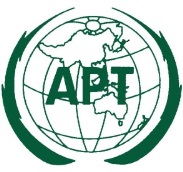 ASIA-PACIFIC TELECOMMUNITYDocument: The 3rd Meeting of the APT Conference Preparatory  Group for WRC-19 (APG19-3)APG19-3/OUT-2612 – 16 March 2018, Perth, Australia15 March 2018